ПОСТАНОВЛЕНИЕот 25 декабря  2019 г. № 114Об отмене Постановления Администрации сельского поселения поселения Алькинский сельсовет муниципального района Салаватский район Республики Башкортостан №21 от 15.05.2017 года «Об определении места первоначального сбора и размещения отработанных ртутьсодержащих ламп на территории сельского поселения Алькинский сельсовет муниципального района Салаватский район Республики Башкортостан»В целях приведения муниципальных правовых актов в соответствие с федеральным законодательством, во исполнение протеста Прокурора Салаватского района от 17.12.2019 г № 8-2019 , Администрация сельского поселения Алькинский сельсовет муниципального района Салаватский район Республики Башкортостан ПОСТАНОВЛЯЕТ:           1.Отменить постановление Администрации сельского поселения Алькинский сельсовет муниципального района Салаватский район Республики Башкортостан №21 от 15.05.2017 года «Об определении места первоначального сбора и размещения отработанных ртутьсодержащих ламп на территории сельского поселения Алькинский сельсовет муниципального района Салаватский район Республики Башкортостан».2.  Обнародовать настоящее Постановление на информационном стенде Совета сельского поселения Алькинский сельсовет муниципального района Салаватский район Республики Башкортостан по адресу: Республика Башкортостан, Салаватский район, с.Алькино ул.Кольцевая дом 6 и разместить на информационном сайте Администрации сельского поселения Алькинский сельсовет муниципального района Салаватский район Республики Башкортостан по адресу: http://cp-alkino.ru.3. Контроль за исполнением настоящего Постановления оставляю за собой.Глава сельского поселения                                  М.Ю.Багаутдинов                       Башκортостан РеспубликаһыСалауат районымуниципаль   районыныңӘлкә ауыл советыауыл биләмәһе Хакимиэте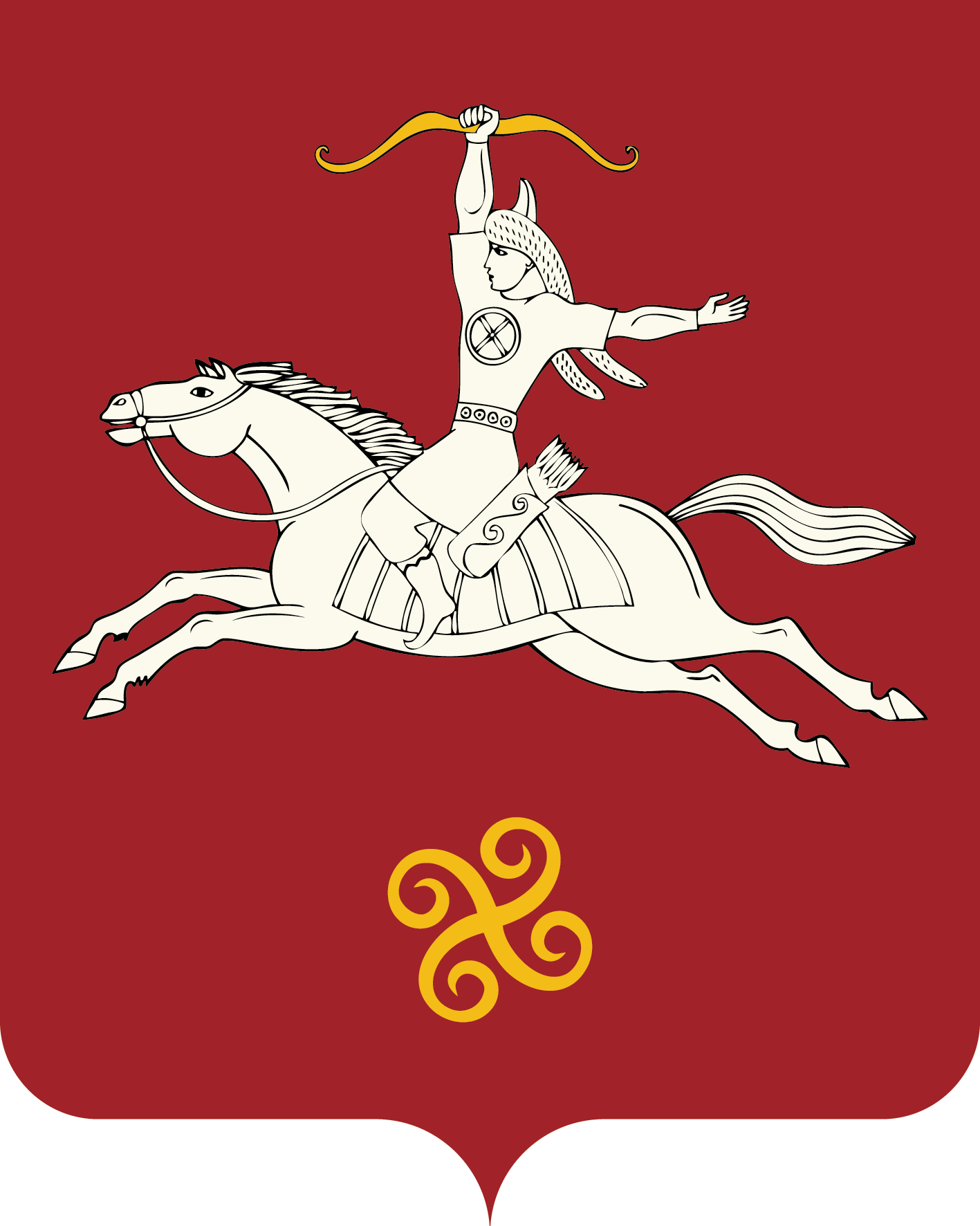 Республика БашкортостанАдминистрация сельского поселенияАлькинский   сельсоветмуниципального районаСалаватский район452481, Әлкә ауылы, Ќуласа урамы, 6тел. 2-65-71, 2-65-47452481, с.Алькино,  ул.Салавата, 6тел. 2-65-71, 2-65-47